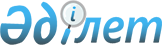 "Халықтың құқық қорғау органдарына сенімділік деңгейі" (коды 7842105, индексі УДН, кезеңділігі біржолғы) жалпымемлекеттік статистикалық байқаудың статистикалық нысаны мен оны толтыру жөніндегі нұсқаулықты бекіту туралы
					
			Күшін жойған
			
			
		
					Қазақстан Республикасы Ұлттық экономика министрлігі Статистика комитеті Төрағасының м.а. 2016 жылғы 2 ақпандағы № 27 бұйрығы. Қазақстан Республикасының Әділет министрлігінде 2016 жылы 16 мамырда № 13706 болып тіркелді. Күші жойылды - Қазақстан Республикасы Ұлттық экономика министрлігі Статистика комитеті Төрағасының 2018 жылғы 10 желтоқсандағы № 2 бұйрығымен
      Ескерту. Күші жойылды – ҚР Ұлттық экономика министрлігі Статистика комитеті Төрағасының 10.12.2018 № 2 (01.01.2019 бастап қолданысқа енгізіледі) бұйрығымен.
      "Мемлекеттік статистика туралы" Қазақстан Республикасының 2010 жылғы 19 наурыздағы Заңының 12-бабының 3) және 8) тармақшаларына, сондай-ақ Қазақстан Республикасы Ұлттық экономика Министрінің 2014 жылғы 30 қыркүйектегі № 33 бұйрығымен бекітілген (Нормативтік құқықтық актілерді мемлекеттік тіркеу тізілімінде № 9779 болып тіркелген) Қазақстан Республикасы Ұлттық экономика министрлігінің Статистика комитеті туралы ереженің 13-тармағы 9) тармақшасына сәйкес, БҰЙЫРАМЫН:
      1. Мыналар:
      1) "Халықтың құқық қорғау органдарына сенімділік деңгейі" (коды 7842105, индексі УДН, кезеңділігі біржолғы) жалпымемлекеттік статистикалық байқаудың статистикалық нысаны осы бұйрықтың 1-қосымшасына сәйкес;
      2) "Халықтың құқық қорғау органдарына сенімділік деңгейі" (коды 7842105, индексі УДН, кезеңділігі біржолғы) жалпымемлекеттік статистикалық байқаудың статистикалық нысанын толтыру жөніндегі нұсқаулық осы бұйрықтың 2-қосымшасына сәйкес бекітілсін.
      2. Қазақстан Республикасы Ұлттық экономика министрлігі Статистика комитетінің Статистикалық қызметті жоспарлау басқармасы Заң басқармасымен бірлесіп заңнамада белгіленген тәртіппен:
      1) осы бұйрықтың Қазақстан Республикасы Әділет министрлігінде мемлекеттік тіркелуін;
      2) осы бұйрықты Қазақстан Республикасы Әділет министрлігінде мемлекеттік тіркегеннен кейін күнтізбелік он күн ішінде мерзімді баспасөз басылымдарында және "Әділет" ақпараттық-құқықтық жүйесінде ресми жариялауға жіберілуін;
      3) осы бұйрықты Қазақстан Республикасы Әділет министрлігінде мемлекеттік тіркегеннен кейін күнтізбелік он күн ішінде Қазақстан Республикасының нормативтік құқықтық актілерінің эталондық бақылау банкіне енгізу үшін "Қазақстан Республикасы Әділет министрлігінің Республикалық құқықтық ақпарат орталығы" шаруашылық жүргізу құқығындағы республикалық мемлекеттік кәсіпорнына жіберуді;
      4) осы бұйрықтың Қазақстан Республикасы Ұлттық экономика министрлігі Статистика комитетінің интернет-ресурсында орналастырылуын.
      3. Осы бұйрықтың орындалуын бақылауды өзіме қалдырамын.
      4. Осы бұйрық алғашқы жарияланған күнінен кейін күнтізбелік он күн өткен соң қолданысқа енгізіледі.
      "КЕЛІСІЛГЕН"   
      Қазақстан Республикасының   
      Бас Прокуроры   
      ____________ А. Дауылбаев   
      2016 жылғы 13 сәуір
      КЕЛІСІЛГЕН"   
      Қазақстан Республикасының   
      Ішкі министрі   
      _________________ Қ. Қасымов   
      2016 жылғы 15 ақпан
      "КЕЛІСІЛГЕН"   
      Қазақстан Республикасы   
      Қаржы министрлігінің   
      Мемлекеттік кірістер   
      комитетінің төрағасы   
      _________________ Д. Ерғожин   
      2016 жылғы 23 ақпан
      "КЕЛІСІЛГЕН"   
      Қазақстан Республикасының   
      Мемлекеттік қызмет істері   
      Министрлігінің сыбайлас жемқорлыққа   
      қарсы іс-қимыл ұлттық   
      бюроның төрағасы   
      _________________ Қ. Қожамжаров   
      2016 жылғы 3 наурыз
        ____________________________
      1ӘАОЖ - Әкімшілік аумақтық объектілер жіктеуіші ҚР 11-2009
      КАТО - Классификатор административно-территориальных объектов ГК РК 11-2009
      ЫНТЫМАҚТАСТЫҒЫҢЫЗ ҮШІН АЛҒЫС АЙТАМЫЗ!
      БЛАГОДАРИМ ЗА СОТРУДНИЧЕСТВО! Халықтың құқық қорғау органдарына сенімділік деңгейі бойынша іріктемелі зерттеудің нысанын толтыру жөніндегі нұсқаулық (коды 7842105, индексі УДН, кезеңділігі біржолғы)
      1. Осы "Халықтың құқық қорғау органдарына сенімділік деңгейі" (коды 7842105, индексі УДН, кезеңділігі біржолғы) бойынша іріктемелі зерттеудің нысанын толтыру жөніндегі нұсқаулық "Мемлекеттік статистика туралы" Қазақстан Республикасы Заңының 12-бабы 8) тармақшасына сәйкес әзірленген және "Халықтың құқық қорғау органдарына сенімділік деңгейі" (коды 7842105, индексі УДН, кезеңділігі біржолғы) жалпымемлекеттік статистикалық байқаудың статистикалық нысанын толтыруды нақтылайды.
      2. Осы статистикалық нысанды толтыру мақсатында келесі анықтамалар қолданылады:
      1) алаяқтық – яғни бөтеннің мүлкін жымқыру немесе алдау немесе сенімді теріс пайдалану жолымен бөтен мүлiкке құқықты иемдену;
      2) бұзақылық – қоғамдық тәртіпті қоғамды құрметтемеу анық көрінетін, азаматтарға күш қолданумен не оны қолдану қатерін төндірумен, сол сияқты бөтеннiң мүлкiн жоюмен немесе бүлдiрумен не барынша арсыздықпен ерекшеленетiн әдепсiз әрекеттер жасаумен ұштасқан аса қатыгездікпен бұзу;
      3) денсаулыққа жеңіл зиян – денсаулықтың қысқа мерзімге (жиырма бір күннен аспайтын мерзімге) бұзылуына немесе жалпы еңбек қабiлетiн (оннан бiр бөлігiнен кем) тұрақты түрде болмашы жоғалтуға әкеп соққан адамның денсаулығына келтірілген зиян;
      4) денсаулыққа ауырлығы орташа зиян – адамның денсаулығына, оның өміріне қауіпті емес, денсаулықтың ұзақ уақыт (жиырма бір күннен астам мерзімге) бұзылуына немесе жалпы еңбек қабілетін (үштен бір бөлігінен кем) тұрақты түрде айтарлықтай жоғалтуға әкеп соққан зиян;
      5) денсаулыққа ауыр зиян – адамның денсаулығына, оның өміріне қауіпті зиян не денсаулыққа: көру, сөйлеу, есту қабілетінен немесе қандай да бір ағзадан айырылуға; ағзаның өз функцияларын жоғалтуына; бет-әлпетінің қалпына келмейтіндей бұзылуына; жалпы еңбек қабілетінің кемінде үштен бірін айтарлықтай тұрақты түрде жоғалтумен ұласқан денсаулықтың бұзылуына; кәсіби еңбек қабілетін толық жоғалтуға; жүктілікті үзуге; психиканың бұзылуына; нашақорлықпен немесе уытқұмарлықпен ауыруға әкеп соққан өзге де зиян;
      6) жұмыс берушілер – өзінің меншікті кәсіпорнын басқаратын немесе қандай да бір экономикалық қызмет түрінде тәуелсіз кәсіпкерлік қызметпен айналысатын және бір немесе бірнеше жалдамалы қызметкерлері бар адамдар;
      7) зорлау - жәбірленушіге немесе басқа адамдарға күш қолданып немесе оны қолдану қатерін төндіріп не жәбірленушінің дәрменсіз күйін пайдаланып жыныстық қатынас жасау;
      8) қылмыс – Қазақстан Республикасы Қылмыстық кодексімен жазалау қатерімен тыйым салынған айыпты жасалған, қоғамға қауіпті іс-әрекет (әрекет немесе әрекетсіздік); 
      9) құқық қорғау органы – адам мен азаматтың құқықтары мен бостандықтарының, жеке және заңды тұлғалардың, мемлекеттің заңды мүдделерінің сақталуы мен қорғалуын қамтамасыз ететін, өз құзыретіне сәйкес қылмыстылыққа және өзге де құқық бұзушылықтарға қарсы іс-қимыл жөніндегі мемлекеттің саясатын іске асыратын, заңдылықты қамтамасыз ету мен қоғамдық тәртіпті қолдау, құқық бұзушылықтарды анықтау, алдын алу, жолын кесу, тергеу, қылмыстық істер бойынша сот шешімдерін атқару жөнінде арнаулы өкілеттіктер берілген мемлекеттік орган;
      10) қорқытып алушылық – күш қолдану не бөтеннің мүлкін жою немесе бүлдiру қатерін төндіріп, сол сияқты жәбiрленушiнi немесе оның жақындарын масқаралайтын мәлiметтердi не жариялануы жәбiрленушiнiң немесе оның жақындарының мүдделерiне елеулі зиян келтiруi мүмкiн өзге де мәлiметтердi тарату қатерін төндіріп бөтеннің мүлкін немесе мүлiкке құқықты беруді немесе мүлiктiк сипаттағы басқа да әрекеттер жасауды талап ету;
      11) қылмыстық құқық бұзушылықтар – қоғамға қауіптілік және жазаланушылық дәрежесіне қарай қылмыстар және қылмыстық теріс қылықтар болып бөлінеді;
      12) қылмыстық теріс қылық – қоғамға зор қауіп төндірмейтін, болмашы зиян келтірген не адамның жеке басына, ұйымға, қоғамға немесе мемлекетке зиян келтіру қатерін туғызған айыпты жасалған іс-әрекет (әрекет не әрекетсіздік) танылады;
      13) сыбайлас жемқорлық – жауапты мемлекеттік лауазымды атқаратын адамдардың, мемлекеттiк функцияларды орындауға уәкілеттік берілген адамдардың, мемлекеттік функцияларды орындауға уәкілеттік берілген адамдарға теңестiрiлген адамдардың, лауазымды адамдардың өздерінің лауазымдық (қызметтік) өкiлеттiктерін және соған байланысты мүмкiндiктерiн жеке өзi немесе делдалдар арқылы жеке өзіне не үшінші тұлғаларға мүлiктiк (мүліктік емес) игiлiктер мен артықшылықтар алу немесе табу мақсатында заңсыз пайдалануы, сол сияқты игiлiктер мен артықшылықтарды беру арқылы осы адамдарды параға сатып алу;
      14) тонау – яғни бөтеннің мүлкін ашық жымқыру;
      15) ұрлық – яғни бөтеннің мүлкін жасырын жымқыру.
      3. Статистикалық нысанды интервьюер әрбір жеке алынған үй шаруашылығына толтырады, 15 және одан жоғары жастағы отбасы мүшелерінің екі ересек адамына толтырылады (жынысы бойынша бөліп көрсетумен: ер және әйел). Үй шаруашылығында тек әйелдер немесе тек ерлер тұрып жатқанда интервьюер статистикалық нысанды тек екі әйелге немесе тек екі ер адамға толтырады (жағдайға байланысты). Егер де үй шаруашылығында осы жас санатына жататын тек бір адам болса, онда интервьюер статистикалық нысанды үй шаруашылығының бір мүшесіне толтырады.
      Үй шаруашылығында сауалнаманың талаптарына сәйкес келетін екеуден көп респонденттер тұрып жатқанда пікіртерім үшін респонденттерді іріктеу "ең жақын туған күн" әдісімен жүзеге асырылады (туған күні ең жақын кезеңде болатын үй шарушылығының мүшесі таңдалады).
      Байқау кезеңі 2016 жылғы 15 қыркүйектен бастап 15 қазанға дейінгі кезең болып табылады. Статистикалық нысанды пікіртерім жүргізуге уәкілетті тұлға толтырады (бұдан әрі – интервьюер).
      4. Титулдық парақтың 1-тармағында қаланың, ауданның (қаланың) және ауылдық елді мекеннің (округтің) атауы көрсетіледі. 
      2-тармақтан 5-тармаққа дейін супервайзерлер (интервьюердің жұмысын бақылауды қамтамасыз ететін статистика органының қызметкері) интервьюерлерге ұсынған, зерттелетін респонденттердің тізімдерінде көрсетілген деректемелерге сәйкес толтырылады, 6-тармақта сұхбатты өткізу күні көрсетіледі.
      5. Интервьюер сұрақтарды және респондентке арналған жауаптардың нұсқаларын оқиды. Респондент жауапты таңдағаннан кейін интервьюер жауаптың тиісті нұсқасына белгі қояды. Респондент жауабы нұсқасының коды дөңгелектеліп қоршалады.
      6. 1-бөлімде респонденттер туралы мәліметтер толтырылады: жынысы, ұлты, жасы (пікіртерім кезіндегі толық жасы), неке жағдайы, білімі, жұмысы және жұмыспен қамтылу жағдайы.
      7. 1-бөлімнің 5-сұрағында респонденттің білім деңгейі белгіленеді. Сұрақ қазіргі уақытта оқып жатқан оқушылар мен студенттерге және де оқу бітіргендерге қойылады. 
      1-жолда академиялық немесе ғылыми дәрежесі бар (магистр, ғылым кандидаты, ғылым докторы, PhD докторы) респонденттер белгіленеді.
      2-жолда жоғары оқу орнын (институт, академия, университет және тағы басқа) бітірген респонденттер белгіленеді.
      3-жолда жоғарғы оқу орында оқудың жартысынан асатын мерзімі (2 курс және одан жоғары) ішіндегі оқыған респонденттер белгіленеді.
      4-жолда кәсіптік лицейді (кәсіптік техникалық мектепті), училищені, колледжді (техникумді) бітірген респонденттер белгіленеді.
      5-жолда жалпы білім беретін мектептің 11 сыныбын бітірген респонденттер белгіленеді (қазіргі уақытта училище немесе колледжде 
      (9 сыныптан кейін), жоғарғы оқу орнында оқиды).
      6-жолда жалпы білім беретін мектептің 9-сыныбын бітірген респонденттер белгіленеді (қазіргі уақытта 10-11 сыныптарда немесе училище, колледжде оқиды; 1992 жылы және одан бұрын толық емес орта мектепті (жеті (8 немесе 9) жазғы мектепті бітірген)). 
      7-жолда бастауыш мектепті бітірген респонденттер белгіленеді (қазіргі уақытта 5-9 сыныптарда оқиды; 1972 жылы және одан бұрын 4 сыныпты бітірген немесе үшжылдық бастауыш мектептің 3 сыныбын бітірген).
      8-жолда ешқандай білім деңгейіне қол жеткізбеген респонденттер белгіленеді.
      8. 2-бөлім респондентке қатысты қылмыстардың жасалуы, оның түрлері мен құқық қорғау органдарымен арыздардың тіркелуі туралы сұрақтардан тұрады. 
      9. 13-сұрақтан бастап 21-сұраққа дейін 11-сұраққа оң жауап берген респонденттерге ғана қойылады. Теріс жауап бергенде немесе жауаптан бас тартқанда респондентке 3-бөлімнің сұрақтары 22-сұрақтан бастап қойылады.
      10. 3-бөлім респонденттердің құқық қорғау органдарына сенімділік дәрежесін сипаттайтын бірқатар сұрақтарды қамтиды
      11. 4-бөлімде респондент өзінің қауіпсіздігін қабылдауы және өзі тұратын ауданда қылмыстылық деңгейін субъективті бағалауы туралы сұрақтар қойылады.
      12. Сұхбат аяқталғаннан кейін статистикалық нысан енгізілген мәліметтердің дұрыстығы мәніне мұқият тексеріледі. Қалып қойған сұрақтар анықталған немесе жауаптардағы жазулар түсініксіз болған жағдайда үй шаруашылығына қайта бару қажет.
					© 2012. Қазақстан Республикасы Әділет министрлігінің «Қазақстан Республикасының Заңнама және құқықтық ақпарат институты» ШЖҚ РМК
				
Қазақстан Республикасы
Ұлттық экономика министрлігі
Статистика комитеті
төрағасының міндетін атқарушы
Б. ИманәлиевҚазақстан Республикасы
Ұлттық экономика министрлігі
Статистика комитеті төрағасының
міндетін атқарушының
2016 жылғы 2 ақпандағы
№ 27 бұйрығына 1-қосымша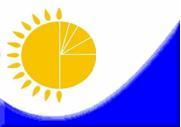 
Мемлекеттік статистика органдары құпиялылығына кепілдік береді
Конфиденциальность гарантируется органами государственной статистики
Мемлекеттік статистика органдары құпиялылығына кепілдік береді
Конфиденциальность гарантируется органами государственной статистики
Қазақстан Республикасы
Ұлттық экономика министрлігі
Статистика комитеті төрағасының
міндетін атқарушының 2016 жылғы
________________
№ _____ бұйрығына 1-қосымша
Қазақстан Республикасы
Ұлттық экономика министрлігі
Статистика комитеті төрағасының
міндетін атқарушының 2016 жылғы
________________
№ _____ бұйрығына 1-қосымша
Қазақстан Республикасы
Ұлттық экономика министрлігі
Статистика комитеті төрағасының
міндетін атқарушының 2016 жылғы
________________
№ _____ бұйрығына 1-қосымша
Қазақстан Республикасы
Ұлттық экономика министрлігі
Статистика комитеті төрағасының
міндетін атқарушының 2016 жылғы
________________
№ _____ бұйрығына 1-қосымша
Қазақстан Республикасы
Ұлттық экономика министрлігі
Статистика комитеті төрағасының
міндетін атқарушының 2016 жылғы
________________
№ _____ бұйрығына 1-қосымша
Жалпымемлекеттік статистикалық байқау бойынша статистикалық нысан 
Статистическая форма общегосударственного статистического наблюдения
Жалпымемлекеттік статистикалық байқау бойынша статистикалық нысан 
Статистическая форма общегосударственного статистического наблюдения
Приложение 1 к приказу исполняющего обязанности Председателя Комитета по статистике Министерства национальной экономики Республики Казахстан от ________________ 2016 года №
Приложение 1 к приказу исполняющего обязанности Председателя Комитета по статистике Министерства национальной экономики Республики Казахстан от ________________ 2016 года №
Приложение 1 к приказу исполняющего обязанности Председателя Комитета по статистике Министерства национальной экономики Республики Казахстан от ________________ 2016 года №
Приложение 1 к приказу исполняющего обязанности Председателя Комитета по статистике Министерства национальной экономики Республики Казахстан от ________________ 2016 года №
Приложение 1 к приказу исполняющего обязанности Председателя Комитета по статистике Министерства национальной экономики Республики Казахстан от ________________ 2016 года №
Аумақтық органға тапсырылады
Представляется территориальному органу
Статистикалық нысанды www.stat.gov.kz сайтынан алуға болады
Статистическую форму можно получить на сайте www.stat.gov.kz
Статистикалық нысан коды 7842105
Код статистической формы 7842105
Халықтың құқық қорғау органдарына сенімділік деңгейі
Уровень доверия населения к правоохранительным органам
Халықтың құқық қорғау органдарына сенімділік деңгейі
Уровень доверия населения к правоохранительным органам
Халықтың құқық қорғау органдарына сенімділік деңгейі
Уровень доверия населения к правоохранительным органам
Халықтың құқық қорғау органдарына сенімділік деңгейі
Уровень доверия населения к правоохранительным органам
Халықтың құқық қорғау органдарына сенімділік деңгейі
Уровень доверия населения к правоохранительным органам
Халықтың құқық қорғау органдарына сенімділік деңгейі
Уровень доверия населения к правоохранительным органам
Халықтың құқық қорғау органдарына сенімділік деңгейі
Уровень доверия населения к правоохранительным органам
УДН
Халықтың құқық қорғау органдарына сенімділік деңгейі
Уровень доверия населения к правоохранительным органам
Халықтың құқық қорғау органдарына сенімділік деңгейі
Уровень доверия населения к правоохранительным органам
Халықтың құқық қорғау органдарына сенімділік деңгейі
Уровень доверия населения к правоохранительным органам
Халықтың құқық қорғау органдарына сенімділік деңгейі
Уровень доверия населения к правоохранительным органам
Халықтың құқық қорғау органдарына сенімділік деңгейі
Уровень доверия населения к правоохранительным органам
Халықтың құқық қорғау органдарына сенімділік деңгейі
Уровень доверия населения к правоохранительным органам
Халықтың құқық қорғау органдарына сенімділік деңгейі
Уровень доверия населения к правоохранительным органам
Бір жолғыЕдиновременная
Есепті кезеңОтчетный период
Жыл
Год
Жыл
Год
Жыл
Год
Жыл
Год
Пікіртерімге 15 және одан жоғары жастағы үй шаруашылығының мүшелері қатысады
В опросе принимают участие члены домашних хозяйств в возрасте 15 лет и старше
Пікіртерімге 15 және одан жоғары жастағы үй шаруашылығының мүшелері қатысады
В опросе принимают участие члены домашних хозяйств в возрасте 15 лет и старше
Пікіртерімге 15 және одан жоғары жастағы үй шаруашылығының мүшелері қатысады
В опросе принимают участие члены домашних хозяйств в возрасте 15 лет и старше
Пікіртерімге 15 және одан жоғары жастағы үй шаруашылығының мүшелері қатысады
В опросе принимают участие члены домашних хозяйств в возрасте 15 лет и старше
Пікіртерімге 15 және одан жоғары жастағы үй шаруашылығының мүшелері қатысады
В опросе принимают участие члены домашних хозяйств в возрасте 15 лет и старше
Пікіртерімге 15 және одан жоғары жастағы үй шаруашылығының мүшелері қатысады
В опросе принимают участие члены домашних хозяйств в возрасте 15 лет и старше
Пікіртерімге 15 және одан жоғары жастағы үй шаруашылығының мүшелері қатысады
В опросе принимают участие члены домашних хозяйств в возрасте 15 лет и старше
Пікіртерімге 15 және одан жоғары жастағы үй шаруашылығының мүшелері қатысады
В опросе принимают участие члены домашних хозяйств в возрасте 15 лет и старше
Тапсыру мерзімі – 12 қазан
Срок представления – 12 октября
Тапсыру мерзімі – 12 қазан
Срок представления – 12 октября
Тапсыру мерзімі – 12 қазан
Срок представления – 12 октября
Тапсыру мерзімі – 12 қазан
Срок представления – 12 октября
Тапсыру мерзімі – 12 қазан
Срок представления – 12 октября
Тапсыру мерзімі – 12 қазан
Срок представления – 12 октября
Тапсыру мерзімі – 12 қазан
Срок представления – 12 октября
Тапсыру мерзімі – 12 қазан
Срок представления – 12 октября
1. Елді мекеннің атауы (қала, аудан, селолық округ)
Наименование населенного пункта (города, района, сельского округа)___________________________
1. Елді мекеннің атауы (қала, аудан, селолық округ)
Наименование населенного пункта (города, района, сельского округа)___________________________
1. Елді мекеннің атауы (қала, аудан, селолық округ)
Наименование населенного пункта (города, района, сельского округа)___________________________
1. Елді мекеннің атауы (қала, аудан, селолық округ)
Наименование населенного пункта (города, района, сельского округа)___________________________
1. Елді мекеннің атауы (қала, аудан, селолық округ)
Наименование населенного пункта (города, района, сельского округа)___________________________
1. Елді мекеннің атауы (қала, аудан, селолық округ)
Наименование населенного пункта (города, района, сельского округа)___________________________
1. Елді мекеннің атауы (қала, аудан, селолық округ)
Наименование населенного пункта (города, района, сельского округа)___________________________
1. Елді мекеннің атауы (қала, аудан, селолық округ)
Наименование населенного пункта (города, района, сельского округа)___________________________
2. ӘАОЖ1 бойынша елді мекеннің коды
Код населенного пункта по КАТО
2. ӘАОЖ1 бойынша елді мекеннің коды
Код населенного пункта по КАТО
2. ӘАОЖ1 бойынша елді мекеннің коды
Код населенного пункта по КАТО
2. ӘАОЖ1 бойынша елді мекеннің коды
Код населенного пункта по КАТО
3. Елді мекен типінің коды (1 - қала, 2 – ауыл)
Код типа населенного пункта (1 - город, 2 - село)
3. Елді мекен типінің коды (1 - қала, 2 – ауыл)
Код типа населенного пункта (1 - город, 2 - село)
3. Елді мекен типінің коды (1 - қала, 2 – ауыл)
Код типа населенного пункта (1 - город, 2 - село)
3. Елді мекен типінің коды (1 - қала, 2 – ауыл)
Код типа населенного пункта (1 - город, 2 - село)
4. Респонденттің реттік нөмірі
Порядковый номер респондента
4. Респонденттің реттік нөмірі
Порядковый номер респондента
4. Респонденттің реттік нөмірі
Порядковый номер респондента
4. Респонденттің реттік нөмірі
Порядковый номер респондента
5. Интервьюердің коды
Код интервьюера
5. Интервьюердің коды
Код интервьюера
5. Интервьюердің коды
Код интервьюера
5. Интервьюердің коды
Код интервьюера
6. Сұхбатты өткізу күні
Дата проведения интервью число месяц год
6. Сұхбатты өткізу күні
Дата проведения интервью число месяц год
күні
число
айы
месяц
жылы
год
1. РЕСПОНДЕТТЕР ТУРАЛЫ МӘЛІМЕТТЕР
1. СВЕДЕНИЯ О РЕСПОНДЕНТАХ
1. СВЕДЕНИЯ О РЕСПОНДЕНТАХ
1. СВЕДЕНИЯ О РЕСПОНДЕНТАХ
1. Жынысы
1. Пол
1. Пол
1. Пол
ер
1
мужчина
мужчина
мужчина
әйел
2
женщина
женщина
женщина
2. Ұлты 
2. Национальность
2. Национальность
2. Национальность
қазақтар
1
казахи
казахи
казахи
орыстар
2
русские
русские
русские
өзбектер
3
узбеки
узбеки
узбеки
украиндар
4
украинцы
украинцы
украинцы
ұйғырлар
5
уйгуры
уйгуры
уйгуры
басқа ұлттар
6
другие национальности
другие национальности
другие национальности
3. Жасы
3. Возраст
3. Возраст
3. Возраст
4. Сіздің некедегі жағдайыңыз
4. Ваше состояние в браке
4. Ваше состояние в браке
4. Ваше состояние в браке
еш уақытта некеде тұрмаған
1
никогда не состоял (а) в браке
никогда не состоял (а) в браке
никогда не состоял (а) в браке
некеде тұрады
2
состоит в браке
состоит в браке
состоит в браке
тұл (ер), жесір (әйел) 
3
вдовец, вдова
вдовец, вдова
вдовец, вдова
ажырасқан
4
разведен (а)
разведен (а)
разведен (а)
5. Білім деңгейі
5. Уровень образования
5. Уровень образования
жоғары оқу орнынан кейінгі білім 
1
1
послевузовское образование
послевузовское образование
жоғары білім
2
2
высшее образование
высшее образование
аяқталмаған жоғары білім
3
3
незаконченное высшее образование
незаконченное высшее образование
техникалық және кәсіби білім
4
4
техническое и профессиональное образование
техническое и профессиональное образование
жалпы орта білім 
5
5
общее среднее образование
общее среднее образование
негізгі орта білім
6
6
основное среднее образование
основное среднее образование
бастауыш білім
7
7
начальное образование
начальное образование
ешқандай білім деңгейіне қол жеткізбеген
8
8
не достигнут никакой уровень образования
не достигнут никакой уровень образования
6. Жұмыспен қамтылу мәртебесі
6. Статус занятости
6. Статус занятости
ұйымда, кәсіпорында жалдану бойынша жұмыс
1
1
работа по найму в организации, предприятии
работа по найму в организации, предприятии
жеке тұлғаларға жалдану бойынша жұмыс
2
2
работа по найму у отдельных физических лиц
работа по найму у отдельных физических лиц
шаруа немесе фермер қожалығында жалдамалы жұмыс
3
3
работа по найму в крестьянском или фермерском хозяйстве
работа по найму в крестьянском или фермерском хозяйстве
қызмет көрсетуге азаматтық-құқықтық сипаттағы шарт бойынша жұмыс
4
4
работа по договору гражданско-правового характера на оказание услуг
работа по договору гражданско-правового характера на оказание услуг
өз бетінше жұмыспен қамтылған қызметкерлер (өз есебінен жұмыс істейтіндер)
5
5
самостоятельные работники (работающие за свой счет)
самостоятельные работники (работающие за свой счет)
жұмыс беруші
6
6
работодатель
работодатель
шаруа немесе фермер қожалықтарының, отбасылық кәсіпорындардың көмектесетін (ақы төленбейтін) қызметкерлері
7
7
помогающие (неоплачиваемые) работники семейных предприятий, крестьянских или фермерских хозяйств
помогающие (неоплачиваемые) работники семейных предприятий, крестьянских или фермерских хозяйств
өндірістік кооператив мүшелері
8
8
члены производственного кооператива
члены производственного кооператива
денсаулық жағдайына байланысты жұмыс істемейді
9
9
не работает по состоянию здоровья
не работает по состоянию здоровья
күндізгі бөлімде оқитын студент
10
10
студент очного отделения
студент очного отделения
үй шаруашылығымен айналысу
11
11
ведение домашнего хозяйства
ведение домашнего хозяйства
зейнеткерлікке шығу
12
12
выход на пенсию
выход на пенсию
жұмыс істемейді, бірақ жұмыс іздеуде және жұмыс істеуге дайын
13
13
не работает, но ищет работу и готов (а) приступить к работе
не работает, но ищет работу и готов (а) приступить к работе
жұмыс істемейді және жұмыс іздеп жүрген де жоқ
14
14
не работает, но и не ищет работу
не работает, но и не ищет работу
2. ҚҰҚЫҚ БҰЗУШЫЛЫҚТАР ТУРАЛЫ МӘЛІМЕТ
2. СВЕДЕНИЯ О ПРАВОНАРУШЕНИЯХ
2. СВЕДЕНИЯ О ПРАВОНАРУШЕНИЯХ
7. Соңғы 3 жылда Сізге қатысты қандай да бір қылмыс не құқыққа қайшы әрекет жасалды ма? (жоқ немесе жауап беруден бас тартамын 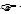 19 сұрақ)


7. Было ли совершено какое-либо преступление либо противоправное действие в отношении Вас за последние 3 года? (нет или отказываюсь отвечать 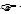 вопрос 19)


7. Было ли совершено какое-либо преступление либо противоправное действие в отношении Вас за последние 3 года? (нет или отказываюсь отвечать вопрос 19)


иә
1
1
да
да
жоқ
2
2
нет
нет
жауап беруден бас тартамын
3
3
отказываюсь отвечать
отказываюсь отвечать
8. Соңғы 12 айда Сізге қатысты қандай да бір қылмыс не құқыққа қайшы әрекет жасалды ма?
8. Было ли совершено какое-либо преступление либо противоправное действие в отношении Вас за последние 12 месяцев?
8. Было ли совершено какое-либо преступление либо противоправное действие в отношении Вас за последние 12 месяцев?
иә
1
1
да
да
жоқ
2
2
нет
нет
жауап беруден бас тартамын
3
3
отказываюсь отвечать
отказываюсь отвечать
9. Сіз қандай да бір қылмыс түрінің не құқыққа қайшы әрекеттің құрбаны болдыңыз ба? (жауаптың бірнеше нұсқасы болуы мүмкін)
9. Жертвой какого вида преступного либо противоправного действия Вы стали? (возможно несколько вариантов ответа)
9. Жертвой какого вида преступного либо противоправного действия Вы стали? (возможно несколько вариантов ответа)
ұрлық
1
1
кража
кража
тонау
2
2
грабеж
грабеж
алаяқтық
3
3
мошенничество
мошенничество
автокөлікті ұрлау (айдап салу)
4
4
кражи автомобилей (угон)
кражи автомобилей (угон)
денсаулыққа зиян келтіру (ауыр, ауырлығы орташа, жеңіл)
5
5
причинение вреда здоровью (тяжкий, средней тяжести, легкий)
причинение вреда здоровью (тяжкий, средней тяжести, легкий)
зорлау және зорлауға оқталу 
6
6
изнасилование и покушение на изнасилование
изнасилование и покушение на изнасилование
бұзақылық
7
7
хулиганство
хулиганство
сыбайлас жемқорлық
8
8
коррупция
коррупция
қорқытып алу
9
9
вымогательство
вымогательство
өртеу
10
10
поджог
поджог
өзге (көрсетіңіз) ________________________
11
11
иное (указать) __________________________
иное (указать) __________________________
10. Соңғы құқық бұзушылық немесе құқыққа қайшы әрекет қай жерде болды немесе орын алды?
10. Где произошло или имело место последнее преступление или противоправное действие?
10. Где произошло или имело место последнее преступление или противоправное действие?
үйде
1
1
дома
дома
тұрып жатқан ауданда 
2
2
в районе проживания 
в районе проживания 
басқа елді мекенде
3
3
в другом населенном пункте
в другом населенном пункте
жұмыста 
4
4
на работе 
на работе 
өзге (көрсетіңіз)_____________________
5
5
иное (указать) _________________________
иное (указать) _________________________
11. Сіз осы қылмыс немесе құқыққа қайшы әрекеттер бойынша өтінішпен құқық қорғау органдарына жүгіндіңіз бе? (иә 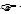 13 сұрақ)


11. Обращались ли Вы в правоохранительные органы с заявлением по поводу данного преступления или противоправного действия? (да 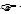 вопрос 13)


11. Обращались ли Вы в правоохранительные органы с заявлением по поводу данного преступления или противоправного действия? (да вопрос 13)


иә
1
1
да
да
жоқ
2
2
нет
нет
12. Сіз құқық қорғау органдарына неге жүгінбедіңіз? (жауаптан кейін 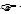 19 сұраққа)


12. Почему Вы не обратились в правоохранительные органы? (после ответа 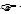 к вопросу 19)


12. Почему Вы не обратились в правоохранительные органы? (после ответа к вопросу 19)


жариялағым келмеді
1
1
не хотел (а) огласки
не хотел (а) огласки
құқық қорғау органдары жұмысының оң
нәтижелі болатынына сенбедім
2
2
не верил (а) в положительный результат работы правоохранительных органов
не верил (а) в положительный результат работы правоохранительных органов
туыстарым айнытты
3
3
отговорили родственники
отговорили родственники
құқық қорғау органының қызметкері
айнытты
4
4
отговорил сотрудник
правоохранительного органа
отговорил сотрудник
правоохранительного органа
құқық бұзушының тарапынан болған қысым
салдарынан
5
5
вследствие давления со стороны правонарушителя
вследствие давления со стороны правонарушителя
құқық қорғау органдары сыбайласқан
деп ойлаймын
6
6
считаю, что правоохранительные органы коррумпированы
считаю, что правоохранительные органы коррумпированы
өз бетінше іс-әрекет жасады
7
7
совершил самостоятельные действия
совершил самостоятельные действия
созбалауға байланысты көп уақыт алады
8
8
занимает много времени по причине волокиты
занимает много времени по причине волокиты
13. Сіз нақты қандай құқық қорғау органдарына жүгіндіңіз?
13. В какие именно правоохранительные органы Вы обращались?
13. В какие именно правоохранительные органы Вы обращались?
прокуратура органдары 
1
1
органы прокуратуры
органы прокуратуры
ішкі істер органдары
2
2
органы внутренних дел
органы внутренних дел
сыбайлас жемқорлыққа қарсы қызмет
3
3
антикоррупционная служба
антикоррупционная служба
экономикалық тергеу қызметі
(экономикалық және қаржылық қылмыстар, "көлеңкелі" экономика саласындағы қылмыстар)
4
4
служба экономических расследований (экономические и финансовые преступления, преступления в сфере "теневой" экономики)
служба экономических расследований (экономические и финансовые преступления, преступления в сфере "теневой" экономики)
азаматтық қорғау органдары
5
5
органы гражданской защиты 
органы гражданской защиты 
14. Сіздің өтінішіңіз қабылданды (тіркелді) ма? (иә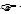 16 сұрақ)


14. Было ли принято (зарегистрировано) Ваше заявление? (да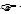  вопрос 16)


14. Было ли принято (зарегистрировано) Ваше заявление? (да вопрос 16)


иә
1
1
да
да
жоқ
2
2
нет
нет
15. Сіздің өтінішіңіз қабылданбаған (тіркелмеген) жағдайда, себебін көрсетіңіз 
15. В случае, если Ваше заявление не было принято (зарегистрировано), то укажите причину
15. В случае, если Ваше заявление не было принято (зарегистрировано), то укажите причину
қылмыс құрамының жоқтығынан
1
1
отсутствие состава преступления
отсутствие состава преступления
ұсақ-түйек құқық бұзушылық (бұзақылық, ұялы телефонды ұрлау және тағы басқа)
2
2
мелкое правонарушение (хулиганство, кража мобильного телефона и так далее)
мелкое правонарушение (хулиганство, кража мобильного телефона и так далее)
жауап беруге қиналамын
3
3
затрудняюсь ответить 
затрудняюсь ответить 
өзге (көрсетіңіз) ________________________
4
4
иное (указать) ___________________________
иное (указать) ___________________________
16. Сіздің өтінішіңіз бойынша тергеу нәтижелері туралы Сізге хабарлады ма?
16. Сообщили ли Вам о результатах расследования по Вашему заявлению?
16. Сообщили ли Вам о результатах расследования по Вашему заявлению?
иә
1
1
да
да
жоқ
2
2
нет
нет
17. Сіздің өтінішіңіз бойынша қылмыс жасаған кінәлі адамдар анықталды ма?
17. Были ли установлены виновные лица в совершении преступления по Вашему заявлению?
17. Были ли установлены виновные лица в совершении преступления по Вашему заявлению?
иә
1
1
да
да
жоқ
2
2
нет
нет
18. Сіздің өтінішіңіз бойынша тергеу нәтижелері Сізді қанағаттандырды ма?
18. Были ли Вы удовлетворены результатом расследования по Вашему заявлению?
18. Были ли Вы удовлетворены результатом расследования по Вашему заявлению?
иә
1
1
да
да
жоқ
2
2
нет
нет
3. СЕНІМДІЛІК ДӘРЕЖЕСІ
3. СТЕПЕНЬ ДОВЕРИЯ
3. СТЕПЕНЬ ДОВЕРИЯ
19. Егер Сіз жасалған қылмыстың куәгері болсаңыз, ол туралы құқық қорғау органдарына хабарлайсыз ба?
19. Если бы Вы стали свидетелем совершения преступления, сообщили бы Вы об этом правоохранительным органам?
19. Если бы Вы стали свидетелем совершения преступления, сообщили бы Вы об этом правоохранительным органам?
иә
1
1
да
да
жоқ
2
2
нет
нет
20. Егер Сіз қандай да бір қылмыстың құрбаны болсаңыз, кімге жүгінер едіңіз? (егер жауап 1 болса  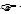 22 сұрақ)


20. В случае если бы Вы стали жертвой какого-либо преступления, к кому бы Вы обратились? (если вариант ответа 1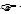  вопрос 22)


20. В случае если бы Вы стали жертвой какого-либо преступления, к кому бы Вы обратились? (если вариант ответа 1 вопрос 22)


құқық қорғау органдары
1
1
правоохранительные органы
правоохранительные органы
Қазақстан Республикасының жергілікті атқару органдары (әкімдіктер)
2
2
местные исполнительные органы (акиматы) Республики Казахстан 
местные исполнительные органы (акиматы) Республики Казахстан 
сот
3
3
суд
суд
үкіметтік емес 
ұйымдары
4
4
неправительственные 
организации
БАҚ
5
5
СМИ
СМИ
достар (таныстар)
6
6
друзья ( знакомые)
друзья ( знакомые)
туыстар
7
7
родственники
родственники
ешкімге жүгінбеймін
8
8
ни к кому бы не обратился
ни к кому бы не обратился
21. Сіз құқық қорғау органдарына жүгінуден неліктен бас тартар едіңіз?
21. Почему бы Вы не стали обращаться в правоохранительные органы?
21. Почему бы Вы не стали обращаться в правоохранительные органы?
құқық қорғау органдары жұмысының оң
нәтижелі болатынына сенбейтіндіктен
1
1
не верю в положительный результат работы правоохранительных органов
не верю в положительный результат работы правоохранительных органов
жариялағым келмейтіндіктен
2
2
не хотел (а) бы огласки
не хотел (а) бы огласки
құқық қорғау органдарын сыбайлас деп ойлайтындығымнан
3
3
считаю, что правоохранительные органы коррумпированы
считаю, что правоохранительные органы коррумпированы
созбалауға байланысты көп уақыт алады
4
4
занимает много времени по причине волокиты
занимает много времени по причине волокиты
22. Сіз құқық қорғау органдары Сізді және Сіздің мүддеңізді қорғайтынына сенімдісіз бе?
22. Как Вы считаете, правоохранительные органы смогут защитить Вас и Ваши интересы?
22. Как Вы считаете, правоохранительные органы смогут защитить Вас и Ваши интересы?
иә
1
1
да
да
жоқ
2
2
нет
нет
23. Сіз құқық қорғау органдарының қайсысына көбірек сенесіз?
23. Кому из правоохранительных органов Вы больше всего доверяете?
23. Кому из правоохранительных органов Вы больше всего доверяете?
прокуратура органдары 
1
1
органы прокуратуры
органы прокуратуры
ішкі істер органдары
2
2
органы внутренних дел
органы внутренних дел
сыбайлас жемқорлыққа қарсы қызмет 
3
3
антикоррупционная служба 
антикоррупционная служба 
экономикалық тергеу қызметі
(экономикалық және қаржылық қылмыстар, "көлеңкелі" экономика саласындағы қылмыстар)
4
4
служба экономических расследований (экономические и финансовые преступления, преступления в сфере "теневой" экономики)
служба экономических расследований (экономические и финансовые преступления, преступления в сфере "теневой" экономики)
азаматтық қорғау органдары
5
5
органы гражданской защиты 
органы гражданской защиты 
24. Құқық қорғау органдарына сенімділік немесе сенімсіздік дәрежесін көрсетіңіз
24. Укажите, пожалуйста, степень Вашего доверия или недоверия к правоохранительным органам
24. Укажите, пожалуйста, степень Вашего доверия или недоверия к правоохранительным органам
а) прокуратура органдары
а) органы прокуратуры
а) органы прокуратуры
сенімділіктің жоғары дәрежесі
1
1
высокая степень доверия 
высокая степень доверия 
сенімділіктің орташа дәрежесі
2
2
средняя степень доверия
средняя степень доверия
сенімділіктің төмен дәрежесі 
3
3
низкая степень доверия
низкая степень доверия
сенбеймін
4
4
не доверяю 
не доверяю 
бұл құрылыммен ешқашан кездескен емеспін 
5
5
никогда не сталкивался с данной структурой
никогда не сталкивался с данной структурой
б) ішкі істер органдары
б) органы внутренних дел
б) органы внутренних дел
сенімділіктің жоғары дәрежесі
1
1
высокая степень доверия 
высокая степень доверия 
сенімділіктің орташа дәрежесі
2
2
средняя степень доверия
средняя степень доверия
сенімділіктің төмен дәрежесі 
3
3
низкая степень доверия
низкая степень доверия
сенбеймін
4
4
не доверяю 
не доверяю 
бұл құрылыммен ешқашан кездескен емеспін 
5
5
никогда не сталкивался с данной структурой
никогда не сталкивался с данной структурой
в) сыбайлас жемқорлыққа қарсы қызмет
в) антикоррупционная служба
в) антикоррупционная служба
сенімділіктің жоғары дәрежесі
1
1
высокая степень доверия 
высокая степень доверия 
сенімділіктің орташа дәрежесі
2
2
средняя степень доверия
средняя степень доверия
сенімділіктің төмен дәрежесі 
3
3
низкая степень доверия
низкая степень доверия
сенбеймін
4
4
не доверяю 
не доверяю 
бұл құрылыммен ешқашан кездескен емеспін 
5
5
никогда не сталкивался с данной структурой
никогда не сталкивался с данной структурой
г) экономикалық тергеу қызметі (экономикалық және қаржылық қылмыстар, "көлеңкелі" экономика саласындағы қылмыстар)
г) служба экономических расследований (экономические и финансовые преступления, преступления в сфере "теневой" экономики)
г) служба экономических расследований (экономические и финансовые преступления, преступления в сфере "теневой" экономики)
сенімділіктің жоғары дәрежесі
1
1
высокая степень доверия 
высокая степень доверия 
сенімділіктің орташа дәрежесі
2
2
средняя степень доверия
средняя степень доверия
сенімділіктің төмен дәрежесі 
3
3
низкая степень доверия
низкая степень доверия
сенбеймін
4
4
не доверяю 
не доверяю 
бұл құрылыммен ешқашан кездескен емеспін 
5
5
никогда не сталкивался с данной структурой
никогда не сталкивался с данной структурой
д) азаматтық қорғау органдары
д) органы гражданской защиты
д) органы гражданской защиты
сенімділіктің жоғары дәрежесі
1
1
высокая степень доверия 
высокая степень доверия 
сенімділіктің орташа дәрежесі
2
2
средняя степень доверия
средняя степень доверия
сенімділіктің төмен дәрежесі 
3
3
низкая степень доверия
низкая степень доверия
сенбеймін
4
4
не доверяю 
не доверяю 
бұл құрылыммен ешқашан кездескен емеспін 
5
5
никогда не сталкивался с данной структурой
никогда не сталкивался с данной структурой
25. Сіздің құқық қорғау органдарына сенбеуіңіздің немесе сенімділік деңгейінің төмен болуының себебі?
25. В чем причина Вашего недоверия или низкой степени доверия правоохранительным органам?
25. В чем причина Вашего недоверия или низкой степени доверия правоохранительным органам?
а) прокуратура органдары
а) органы прокуратуры
а) органы прокуратуры
қызметкерлердің кәсіпқорлық деңгейі төмен
1
1
низкий уровень профессионализма сотрудников
низкий уровень профессионализма сотрудников
қызметі халықты қорғауға емес көбінесе жазалау шараларымен байланысты 
2
2
деятельность чаще связана с мерами наказания, чем с защитой прав граждан
деятельность чаще связана с мерами наказания, чем с защитой прав граждан
бұдан бұрын кездестік және оң нәтиже болмады 
3
3
ранее сталкивались и не получили положительного результата
ранее сталкивались и не получили положительного результата
қорқыныш сезінемін
4
4
испытываю страх
испытываю страх
оларды сыбайлас деп санаймын 
5
5
считаю, что они коррумпированы
считаю, что они коррумпированы
қызметінің нәтижесі төмен 
6
6
низкая результативность деятельности
низкая результативность деятельности
төтенше жағдайлар туындаған кезінде баяу ден қояды 
7
7
медленно реагируют при возникновении чрезвычайных ситуаций
медленно реагируют при возникновении чрезвычайных ситуаций
б) ішкі істер органдары
б) органы внутренних дел
б) органы внутренних дел
қызметкерлердің кәсіпқорлық деңгейі төмен
1
1
низкий уровень профессионализма сотрудников
низкий уровень профессионализма сотрудников
қызметі халықты қорғауға емес көбінесе жазалау шараларымен байланысты 
2
2
деятельность чаще связана с мерами наказания, чем с защитой прав граждан
деятельность чаще связана с мерами наказания, чем с защитой прав граждан
бұдан бұрын кездестік және оң нәтиже болмады 
3
3
ранее сталкивались и не получили положительного результата
ранее сталкивались и не получили положительного результата
қорқыныш сезінемін
4
4
испытываю страх
испытываю страх
оларды сыбайлас деп санаймын 
5
5
считаю, что они коррумпированы
считаю, что они коррумпированы
қызметінің нәтижесі төмен 
6
6
низкая результативность деятельности
низкая результативность деятельности
төтенше жағдайлар туындаған кезінде баяу ден қояды 
7
7
медленно реагируют при возникновении чрезвычайных ситуаций
медленно реагируют при возникновении чрезвычайных ситуаций
в) сыбайлас жемқорлыққа қарсы қызмет
в) антикоррупционная служба
в) антикоррупционная служба
қызметкерлердің кәсіпқорлық деңгейі төмен
1
1
низкий уровень профессионализма сотрудников
низкий уровень профессионализма сотрудников
қызметі халықты қорғауға емес көбінесе жазалау шараларымен байланысты 
2
2
деятельность чаще связана с мерами наказания, чем с защитой прав граждан
деятельность чаще связана с мерами наказания, чем с защитой прав граждан
бұдан бұрын кездестік және оң нәтиже болмады 
3
3
ранее сталкивались и не получили положительного результата
ранее сталкивались и не получили положительного результата
қорқыныш сезінемін
4
4
испытываю страх
испытываю страх
оларды сыбайлас деп санаймын 
5
5
считаю, что они коррумпированы
считаю, что они коррумпированы
қызметінің нәтижесі төмен 
6
6
низкая результативность деятельности
низкая результативность деятельности
төтенше жағдайлар туындаған кезінде баяу ден қояды 
7
7
медленно реагируют при возникновении чрезвычайных ситуаций
медленно реагируют при возникновении чрезвычайных ситуаций
г) экономикалық тергеу қызметі (экономикалық және қаржылық қылмыстар, "көлеңкелі" экономика саласындағы қылмыстар)
г) служба экономических расследований (экономические и финансовые преступления, преступления в сфере "теневой" экономики)
г) служба экономических расследований (экономические и финансовые преступления, преступления в сфере "теневой" экономики)
қызметкерлердің кәсіпқорлық деңгейі төмен
1
1
низкий уровень профессионализма сотрудников
низкий уровень профессионализма сотрудников
қызметі халықты қорғауға емес көбінесе жазалау шараларымен байланысты 
2
2
деятельность чаще связана с мерами наказания, чем с защитой прав граждан
деятельность чаще связана с мерами наказания, чем с защитой прав граждан
бұдан бұрын кездестік және оң нәтиже болмады 
3
3
ранее сталкивались и не получили положительного результата
ранее сталкивались и не получили положительного результата
қорқыныш сезінемін
4
4
испытываю страх
испытываю страх
оларды сыбайлас деп санаймын 
5
5
считаю, что они коррумпированы
считаю, что они коррумпированы
қызметінің нәтижесі төмен 
6
6
низкая результативность деятельности
низкая результативность деятельности
төтенше жағдайлар туындаған кезінде баяу ден қояды 
7
7
медленно реагируют при возникновении чрезвычайных ситуаций
медленно реагируют при возникновении чрезвычайных ситуаций
д) азаматтық қорғау органдары
д) органы гражданской защиты
д) органы гражданской защиты
қызметкерлердің кәсіпқорлық деңгейі төмен
1
1
низкий уровень профессионализма сотрудников
низкий уровень профессионализма сотрудников
қызметі халықты қорғауға емес көбінесе жазалау шараларымен байланысты 
2
2
деятельность чаще связана с мерами наказания, чем с защитой прав граждан
деятельность чаще связана с мерами наказания, чем с защитой прав граждан
бұдан бұрын кездестік және оң нәтиже болмады 
3
3
ранее сталкивались и не получили положительного результата
ранее сталкивались и не получили положительного результата
қорқыныш сезінемін
4
4
испытываю страх
испытываю страх
оларды сыбайлас деп санаймын 
5
5
считаю, что они коррумпированы
считаю, что они коррумпированы
қызметінің нәтижесі төмен 
6
6
низкая результативность деятельности
низкая результативность деятельности
төтенше жағдайлар туындаған кезінде баяу ден қояды 
7
7
медленно реагируют при возникновении чрезвычайных ситуаций
медленно реагируют при возникновении чрезвычайных ситуаций
26. Сіздің ой-пікіріңізге кім немесе не әсер тигізді?
26. Кто или что повлияло на Ваше мнение?
26. Кто или что повлияло на Ваше мнение?
өзімнің тәжірибем
1
1
личный опыт
личный опыт
БАҚ жарияланымдары және хабарламалары
2
2
публикации и сообщения в СМИ
публикации и сообщения в СМИ
интернет
3
3
интернет
интернет
достар (таныстар)
4
4
друзья (знакомые)
друзья (знакомые)
туыстар
5
5
родственники
родственники
құқық қорғау органдарының әрекеті немесе әрекетсіздігі
6
6
действие или бездействие правоохранительных органов
действие или бездействие правоохранительных органов
27. Сіз құқық қорғау органдарына неге сенесіз?
27. Почему Вы доверяете правоохранительным органам?
27. Почему Вы доверяете правоохранительным органам?
а) прокуратура органдары
а) органы прокуратуры
а) органы прокуратуры
жүгінулерге жедел ден қойылды
1
1
оперативно среагировали на обращение
оперативно среагировали на обращение
жүгіну кезінде оң нәтиже болды 
2
2
был положительный результат при обращении
был положительный результат при обращении
қызметкерлердің жоғарғы кәсіпқорлығы 
3
3
высокий профессионализм сотрудников 
высокий профессионализм сотрудников 
басқа (көрсетіңіз) ________________________
4
4
другое (укажите) _________________________
другое (укажите) _________________________
б) ішкі істер органдары
б) органы внутренних дел
б) органы внутренних дел
үндеулерге жедел ден салу
1
1
оперативно среагировали на обращение
оперативно среагировали на обращение
үндеу кезінде оң нәтиже болды 
2
2
был положительный результат при обращении
был положительный результат при обращении
қызметкерлердің жоғарғы кәсіпқорлығы 
3
3
высокий профессионализм сотрудников 
высокий профессионализм сотрудников 
басқа (көрсетіңіз) ________________________
4
4
другое (укажите) _________________________
другое (укажите) _________________________
в) сыбайлас жемқорлыққа қарсы қызмет 
в) антикоррупционная служба 
в) антикоррупционная служба 
үндеулерге жедел ден салу
1
1
оперативно среагировали на обращение
оперативно среагировали на обращение
үндеу кезінде оң нәтиже болды 
2
2
был положительный результат при обращении
был положительный результат при обращении
қызметкерлердің жоғарғы кәсіпқорлығы 
3
3
высокий профессионализм сотрудников 
высокий профессионализм сотрудников 
басқа (көрсетіңіз) ________________________
4
4
другое (укажите) _________________________
другое (укажите) _________________________
г) экономикалық тергеу қызметі (экономикалық және қаржылық қылмыстар, "көлеңкелі" экономика саласындағы қылмыстар)
г) служба экономических расследований 
(экономические и финансовые преступления, преступления в сфере "теневой" экономики)
г) служба экономических расследований 
(экономические и финансовые преступления, преступления в сфере "теневой" экономики)
үндеулерге жедел ден салу
1
1
оперативно среагировали на обращение
оперативно среагировали на обращение
үндеу кезінде оң нәтиже болды 
2
2
был положительный результат при обращении
был положительный результат при обращении
қызметкерлердің жоғарғы кәсіпқорлығы 
3
3
высокий профессионализм сотрудников 
высокий профессионализм сотрудников 
басқа (көрсетіңіз) ________________________
4
4
другое (укажите) _________________________
другое (укажите) _________________________
д) азаматтық қорғау органдары
д) органы гражданской защиты
д) органы гражданской защиты
үндеулерге жедел ден салу
1
1
оперативно среагировали на обращение
оперативно среагировали на обращение
үндеу кезінде оң нәтиже болды 
2
2
был положительный результат при обращении
был положительный результат при обращении
қызметкерлердің жоғарғы кәсіпқорлығы 
3
3
высокий профессионализм сотрудников 
высокий профессионализм сотрудников 
басқа (көрсетіңіз) ________________________
4
4
другое (укажите) _________________________
другое (укажите) _________________________
28. Құқық қорғау органдары қызметкерлерінің заңсыз әрекеті немесе әрекетсіздігімен түйістіңіз ба? (егер жауап 4 болса 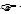 30 сұрақ)


28. Сталкивались ли Вы с незаконными действиями или бездействием сотрудников правоохранительных органов? (если вариант ответа 4 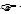 вопрос 30)


28. Сталкивались ли Вы с незаконными действиями или бездействием сотрудников правоохранительных органов? (если вариант ответа 4 вопрос 30)


өзім түйістім
1
1
лично сталкивался
лично сталкивался
достар (таныстар) түйісті
2
2
друзья ( знакомые) сталкивались
друзья ( знакомые) сталкивались
туыстарым түйісті
3
3
родственники сталкивались
родственники сталкивались
ешқашан түйіскен жоқпын
4
4
никогда не сталкивался
никогда не сталкивался
29. Жоғарыда көрсетілген құқық қорғау органдарының заңсыз әрекеті немесе әрекетсіздігіне арыздандыңыз ба?
29. Было ли обращение с жалобой на вышеуказанные незаконные действия или бездействие сотрудников правоохранительных органов?
29. Было ли обращение с жалобой на вышеуказанные незаконные действия или бездействие сотрудников правоохранительных органов?
иә
1
1
да
да
жоқ
2
2
нет
нет
жауап беруге қиналамын
3
3
затрудняюсь ответить
затрудняюсь ответить
30. Сіз қалай ойлайсыз құқық қорғау органдары қызметкерлерінің заңсыз әрекеті мен әрекетсіздігіне арыздану мән-жайға жақсы әсер ете алады ма?
30. Как Вы считаете, в случае незаконных действий или бездействия со стороны сотрудников правоохранительных органов, изменится ли ситуация к лучшему если обратиться с жалобой?
30. Как Вы считаете, в случае незаконных действий или бездействия со стороны сотрудников правоохранительных органов, изменится ли ситуация к лучшему если обратиться с жалобой?
иә
1
1
да
да
жоқ
2
2
нет
нет
жауап беруге қиналамын
3
3
затрудняюсь ответить
затрудняюсь ответить
31. Сізден құқық қорғау органдарының жұмысына жәрдем көрсетуді сұраса Сіз жәрдем көрсететінбедіңіз?
31. Как Вы поступите, если Вас попросят оказать содействие в работе правоохранительных органов?
31. Как Вы поступите, если Вас попросят оказать содействие в работе правоохранительных органов?
әрдайым қолдан келерлік жәрдем көрсетемін
1
1
всегда окажу посильную помощь
всегда окажу посильную помощь
егер қылмыс жасалған болса жәрдем көрсетемін
2
2
окажу содействие, в случае если совершено преступление
окажу содействие, в случае если совершено преступление
егер ынталандырылатын болса жәрдем көрсетемін 
3
3
окажу содействие, если это будет поощряться
окажу содействие, если это будет поощряться
өзім жалғыз жәрдем көрсетпеймін тек басқа азаматтармен бірлесіп
4
4
в одиночку не буду оказывать содействие, только совместно с другими гражданами
в одиночку не буду оказывать содействие, только совместно с другими гражданами
қорқу себебі бойынша бас тартамын 
5
5
откажусь по причине страха
откажусь по причине страха
жәрдем көрсетпеймін
6
6
не буду оказывать содействие
не буду оказывать содействие
4. ӨЗ ҚАУІПСІЗДІГІН ҚАБЫЛДАУ ЖӘНЕ ҚЫЛМЫСТЫЛЫҚ ДЕҢГЕЙІН СУБЪЕКТИВТІ БАҒАЛАУ
4. ВОСПРИЯТИЕ СОБСТВЕННОЙ БЕЗОПАСНОСТИ И СУБЪЕКТИВНАЯ ОЦЕНКА УРОВНЯ ПРЕСТУПНОСТИ 
4. ВОСПРИЯТИЕ СОБСТВЕННОЙ БЕЗОПАСНОСТИ И СУБЪЕКТИВНАЯ ОЦЕНКА УРОВНЯ ПРЕСТУПНОСТИ 
32. Өзіңіз тұратын ауданның көшесінде жалғыз жүрсеңіз өзіңізді қаншалықты қауіпсіз сезінесіз? 
32. Насколько Вы чувствуете себя в безопасности идя по улице один (одна) в районе своего проживания? 
32. Насколько Вы чувствуете себя в безопасности идя по улице один (одна) в районе своего проживания? 
толық қауіпсіз
1
1
в полной безопасности
в полной безопасности
жеткілікті деңгейде қауіпсіз
2
2
достаточно безопасно
достаточно безопасно
қауіпсіз емес 
3
3
не безопасно
не безопасно
33. Тәуліктің қараңғы бөлігінде өзіңіз тұратын ауданның көшесінде келе жатқанда қаншалықты қауіпсіз сезінесіз? (1, 2-жауап болса 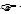 35 сұрақ)


33. Насколько Вы чувствуете себя в безопасности идя по улице в районе своего проживания в темное время суток? (если вариант ответа 1 или 2 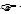 вопрос 35) 


33. Насколько Вы чувствуете себя в безопасности идя по улице в районе своего проживания в темное время суток? (если вариант ответа 1 или 2 вопрос 35) 


толық қауіпсіз
1
1
в полной безопасности
в полной безопасности
жеткілікті деңгейде қауіпсіз
2
2
достаточно безопасно
достаточно безопасно
қауіпсіз емес 
3
3
не безопасно
не безопасно
34. Қараңғыда немесе күндіз жалғыз далаға шыққанда өзіңізді қауіпсіздікте сезінбейтіндігіңізді айттыңыз, неге? (3 жауап нұсқасынан көп болмауы керек)
34. Вы сказали, что чувствуете себя не безопасно, когда в темноте или днем один (одна) выходите на улицу, почему? (не более 3-х вариантов ответов)
34. Вы сказали, что чувствуете себя не безопасно, когда в темноте или днем один (одна) выходите на улицу, почему? (не более 3-х вариантов ответов)
ауру/іс-әрекетке қабілеттілігі жоқ
1
1
болезнь/недееспособность
болезнь/недееспособность
өте қарт адам
2
2
слишком пожилой/ая
слишком пожилой/ая
шабуылға ұшыраудан қорқу
3
3
страх подвергнуться нападению
страх подвергнуться нападению
үйін тонап кетуден қорқу
4
4
страх совершения кражи дома
страх совершения кражи дома
қараңғыдан қорқу
5
5
страх темноты
страх темноты
жалғыз шығудан қорқу
6
6
страх выходить одному
страх выходить одному
жалпы қылмыстылықтан қорқамын, өзімді қауіпсіз сезінбеймін
7
7
боязнь преступности в целом, не чувствую себя в безопасности
боязнь преступности в целом, не чувствую себя в безопасности
басқа (көрсету)
8
8
другое (указать)
другое (указать)
35. Сіз немесе сіздің отбасыңыздан біреу қандай да болсын қылмыс немесе құқыққа қайшы әрекетке ұшырауы мүмкін екендігіне Сіз қаншалықты алаңдайсыз?
35. Насколько Вы обеспокоены тем, что Вы или кто-нибудь из Вашей семьи может подвергнуться какому-либо преступлению или противоправному действию?
35. Насколько Вы обеспокоены тем, что Вы или кто-нибудь из Вашей семьи может подвергнуться какому-либо преступлению или противоправному действию?
қатты алаңдаймын
1
1
очень обеспокоен (а)
очень обеспокоен (а)
жеткілікті деңгейде алаңдаймын
2
2
достаточно обеспокоен (а)
достаточно обеспокоен (а)
аздап алаңдаймын
3
3
немного обеспокоен (а)
немного обеспокоен (а)
тіпті алаңдамаймын
4
4
совсем не беспокоюсь
совсем не беспокоюсь
36. Сіз алаяқтар есеп шотыңыздан немесе банктік картаңыздан шешіп алу арқылы ақшалай қаражатыңызды жоғалту мүмкін екендігіне алаңдайсыз ба?
36. Обеспокоены ли Вы возможностью потери денежных средств путем снятия их мошенниками со счетов или банковской карты?
36. Обеспокоены ли Вы возможностью потери денежных средств путем снятия их мошенниками со счетов или банковской карты?
иә
1
1
да
да
жоқ
2
2
нет
нет
шотым (банктік картам) жоқ
3
3
не имею счета (банковской карты)
не имею счета (банковской карты)
37. Соңғы 3 айда Сізде қылмысқа немесе құқыққа қайшы келетін әрекетке ұшырайтындай қорқынышты сезінген нақты бір жағдай болды ма (болған қылмыс фактісін немесе құқыққа қайшы әрекетті қоспағанда)?
37. За последние 3 месяца была ли конкретная ситуация, когда Вы испытали страх подвергнуться преступлению или противоправному действию (исключая факт произошедшего преступления или противоправного действия)?
37. За последние 3 месяца была ли конкретная ситуация, когда Вы испытали страх подвергнуться преступлению или противоправному действию (исключая факт произошедшего преступления или противоправного действия)?
иә
1
1
да
да
жоқ
2
2
нет
нет
38. Сіз тұратын аудандағы көшелерде құқық қорғау органдары қаншалықты жиі күзетте жүреді (машинамен немесе жаяу)?
38. Как часто правоохранительные органы патрулируют (на машине или пешком) по улицам в районе Вашего проживания?
38. Как часто правоохранительные органы патрулируют (на машине или пешком) по улицам в районе Вашего проживания?
жиі
1
1
часто
часто
кейде
2
2
редко
редко
ешқашан
3
3
никогда 
никогда 
жауап беруге қиналамын
4
4
затрудняюсь ответить 
затрудняюсь ответить 
39. Сіздің ойыңызша, Сіз тұратын ауданда қылмыстылықты құқық қорғау органдары қаншалықты бақылайды?
39. По Вашему мнению, насколько правоохранительные органы контролируют преступность в районе Вашего проживания?
39. По Вашему мнению, насколько правоохранительные органы контролируют преступность в районе Вашего проживания?
айтарлықтай дәрежеде
1
1
в значительной степени
в значительной степени
жеткілікті деңгейде
2
2
на достаточном уровне
на достаточном уровне
төмен деңгейде
3
3
на низком уровне
на низком уровне
мүлдем бақыламайды
4
4
вообще не контролируют
вообще не контролируют
жауап беруге қиналамын
5
5
затрудняюсь ответить 
затрудняюсь ответить 
40. Сіз тұратын аудандағы криминогендік ахуалды жалпы қалай бағалайсыз?
40. Как Вы в целом, оцениваете криминогенную ситуацию в районе Вашего проживания?
40. Как Вы в целом, оцениваете криминогенную ситуацию в районе Вашего проживания?
Қанағаттанарлық
1
1
удовлетворительно (ая)
удовлетворительно (ая)
қанағаттанарлықсыз
2
2
неудовлетворительно (ая)
неудовлетворительно (ая)
жауап беруге қиналамын
3
3
затрудняюсь ответить
затрудняюсь ответить
41. Сіздің көзқарасыңыз бойынша Сіз тұратын аудандағы соңғы 12 айдағы қылмыстылық деңгейі?
41. На Ваш взгляд, уровень преступности в районе Вашего проживания, за последние 12 месяцев?
41. На Ваш взгляд, уровень преступности в районе Вашего проживания, за последние 12 месяцев?
Ұлғайды
1
1
возрос
возрос
төмендеді
2
2
снизился
снизился
сол деңгейде қалды
3
3
остался на том же уровне
остался на том же уровне
жауап беруге қиналамын
4
4
затрудняюсь ответить 
затрудняюсь ответить 
42. Сіздің ойыңызша құқық қорғау органдары, халықтың құқығын қорғау және қауіпсіздігін қамтамасыз етуді жақсарту үшін қандай шаралар қолдануы керек? (бұл сұрақта респондент 3 жауап нұсқасына дейін таңдауына болады)
42. По Вашему мнению, какие меры нужно предпринять правоохранительным органам, для улучшения защиты прав и обеспечения безопасности граждан? (в этом вопросе респондент может выбрать не более 3-х вариантов ответов)
42. По Вашему мнению, какие меры нужно предпринять правоохранительным органам, для улучшения защиты прав и обеспечения безопасности граждан? (в этом вопросе респондент может выбрать не более 3-х вариантов ответов)
Қазақстан Республикасының
қолданыстағы заңнамасын өзгерту
1
1
изменить действующее законодательство Республики Казахстан
изменить действующее законодательство Республики Казахстан
құқық қорғау органдары қызметкерлерінің біліктілік деңгейін арттыру
2
2
повысить уровень квалификации сотрудников правоохранительных органов
повысить уровень квалификации сотрудников правоохранительных органов
құқық қорғау органдарының қызметін
бақылауды арттыру
3
3
повысить контроль за деятельностью правоохранительных органов
повысить контроль за деятельностью правоохранительных органов
құқық қорғау органдары қызметкерлерінің еңбекақысын жоғарылату
4
4
повысить заработную плату сотрудникам правоохранительных органов
повысить заработную плату сотрудникам правоохранительных органов
құқық қорғау органдары қызметінің
ашықтық дәрежесін арттыру
5
5
повысить степень прозрачности деятельности правоохранительных органов
повысить степень прозрачности деятельности правоохранительных органов
халық арасында құқықтық сауаттылықты
арттыру бойынша іс-шаралар өткізу
6
6
проведение мероприятий по повышению правовой грамотности среди населения
проведение мероприятий по повышению правовой грамотности среди населения
құқық қорғау органдары қызметкерлерінің штатын ұлғайту, техникалық жабдықталуын жақсарту 
7
7
увеличить штат сотрудников, улучшить техническую оснащенность правоохранительных органов
увеличить штат сотрудников, улучшить техническую оснащенность правоохранительных органов
көшелерді жиі күзету, телефон қоңырауларына және халықтың өтініштеріне жедел ден қою 
8
8
чаще патрулировать на улицах, оперативно реагировать на телефонные звонки и обращения населения
чаще патрулировать на улицах, оперативно реагировать на телефонные звонки и обращения населения
көшелерді бейнетіркегіштермен (бейнекамералармен) жабдықтау 
9
9
оснащение улиц оперативными видеорегистраторами (видеокамерами)
оснащение улиц оперативными видеорегистраторами (видеокамерами)
құқық қорғау органдарына қызметкерлерді іріктеу қағидасын күшейту 
10
10
ужесточить правила отбора сотрудников в правоохранительные органы
ужесточить правила отбора сотрудников в правоохранительные органы
құқық қорғау органдарының жұмысын және азаматтардың оң үн қатуына айқындау 
11
11
больше освещать работу правоохранительных органов и положительные отклики граждан
больше освещать работу правоохранительных органов и положительные отклики граждан
халық алдында үнемі есеп беру
12
12
регулярная отчетность перед населением
регулярная отчетность перед населением
жауап беруге қиналамын
13
13
затрудняюсь ответить
затрудняюсь ответить
басқа
14
14
другое
другое
43. Біз сұхбатты аяқтаймыз. Сізің өміріңізде құқық қорғау органдары қызметімен байланысты Сіздің айтқыңыз келген бірақ біз оған қатысты сұрамаған қандайда болмасын қосымша мәліметтер бар ма? Сізде қандайда бір қосымша түсіндірмелер немесе толықтырулар бар ма?
43. Мы завершаем интервью. Есть ли какие-либо дополнительные сведения о каких-либо событиях в Вашей жизни, связанных с деятельностью правоохранительных органов, о которых Вы хотели бы сообщить и в отношении которых мы не задали вопросы? Есть ли у Вас какие-либо комментарии или дополнения?Қазақстан Республикасы
Ұлттық экономика министрлігі
Статистика комитеті төрағасының
міндетін атқарушының
2016 жылғы 2 ақпандағы
№ 27 бұйрығына 2-қосымша